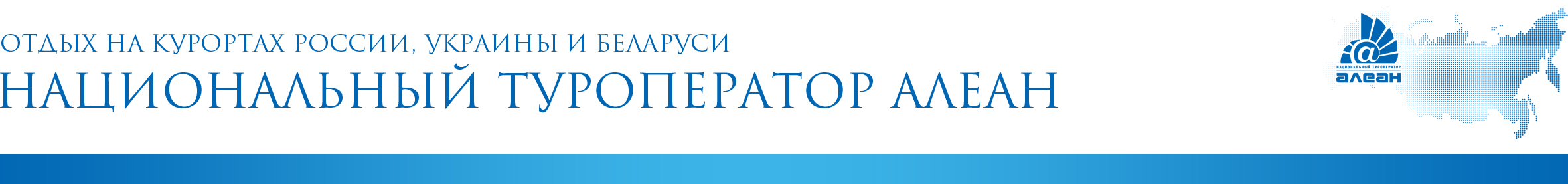                                  ПАМЯТКА ДЛЯ ТУРИСТОВ, ОТПРАВЛЯЮЩИХСЯ В САНКТ-ПЕТЕРБУРГУважаемые господа! Вы отправляетесь в экскурсионный тур в Санкт-Петербург. Нам очень приятно, что Вы доверили свой отдых нашей фирме, и хотелось бы сказать несколько слов для того, чтобы Ваше путешествие было еще более приятным.Необходимые документы:Документ, удостоверяющий личность (паспорт, дети - свидетельство о рождении - оригиналы)Страховой медицинский полисВаучерПрограмма тураСбор и отправление группы:Сбор группы в первый экскурсионный день согласно программе тура Просим предоставлять Ваш актуальный мобильный телефон для связи в примечании к заявке (не отключать), номер поезда, время и вокзал прибытия (для связи в случае опоздания или иных экстренных случаях).Если Вы опоздали к времени сбора по любым причинам, автобус отправляется на экскурсии по графику. После отправления, Вы вынуждены будете догонять автобус самостоятельно за свой счет. Просим опоздавших, связываться с туроператором, и менеджеры окажут информационную помощь. При раннем заезде в гостиницу на сутки (двое и т.д) раньше, Вы  должны самостоятельно прибыть к месту сбора группы в назначенное время! Если встреча предусмотрена на Московском или Ладожском вокзалах, то необходимо приехать именно туда, т.к. в таких программах из гостиницы в первый день туристов не забираем!При прибытии в аэропорт Вы должны так же самостоятельно добираться до места сбора группы. Автобус:В целях личной безопасности строго запрещается передвигаться по салону во время движения автобуса, а также курить и употреблять в салоне спиртные напитки.  Остановки автобуса предварительно рассчитаны по программе тура и осуществляются только в предусмотренных для этого местах (кроме экстренных случаев). Питание:В стоимость Вашего тура включены завтраки: первый день по программе (если он предусмотрен в Вашем туре), во все последующие в гостинице. Пропуски завтраков не компенсируются. В программах, где предусмотрен ужин «накрытие» пропуск ужинов не компенсируется.Общие правила:Поврежденное имущество (в гостинице, автобусе  и т. д.) оплачивается дополнительно, исходя из суммы нанесенного ущерба. Если Вы заметили поломку либо повреждение в отеле, автобусе и  т.д., просим сразу  сообщать руководителю группы!Заселение в гостиницу в 14:00 / 15:00.Администратор гостиницы при заселении оформляет карту гостя и дает ключи от номера. По поводу неполадок в номере обращаться к администратору или к горничной. Трансферы предоставляются в соответствии с программой.При заказе Вами индивидуального трансфера на встречу / проводы в случае задержки рейса и т.д., парковку турист оплачивает на месте водителю!Фото и видео съемка в некоторых экскурсионных местах запрещена, а где-то взимается дополнительная плата, поэтому заранее рассчитывайте эти расходыПоследний день: Освобождение номеров  до 12:00. Возможно изменение порядка проведения экскурсий, а также замена их на равноценные.Стоимость проезда:Стоимость проезда в метрополитене составляет 45 рублей.Стоимость проезда в наземном транспорте (автобус, троллейбус, трамвай) составляет 40 рублей.  Телефоны для экстренной связи:*Экскурсионный тур «Северная Столица», координатор 8-981-147-28-69Экскурсионные туры: «Блистательная столица трех веков», «Блистательная столица трех веков ЛАЙТ», «Блистательная столица трех веков МАКСИМУМ», «Санкт-Петербург ЛАЙТ», «Волшебство белых ночей», «Волшебство белых ночей ЛАЙТ», «Волшебство белых ночей МАКСИМУМ», «Встречаемся в Петербурге», «Встречаемся в Петербурге ЛАЙТ», «Волшебный лик Петербурга», «Волшебный лик Петербурга ЛАЙТ», «10 дней в Северной столице», «Волшебство Петергофских фонтанов» менеджер филиала компании «АЛЕАН» в Санкт-Петербурге: тел.: 8-960-255-68-68 - в рабочее время.По всем экскурсионным турам: Офис компании «АЛЕАН» в Санкт-Петербурге (812) 335-19-59.
*Просьба связываться с координатором только в экстренных случаях, в рабочее время и не ранее, чем за сутки до заезда, только в случае опоздания на программу или форс - мажорной ситуации.  Надеемся на понимание!Желаем  хорошо провести время!                Ваша гостиница:«ОРБИТА»***Адрес: Россия, 194021, г. Санкт-Петербург проспект Непокорённых, д.4Как добраться: от а/п Пулково до станции метро «Московская» автобусом № 39, а также маршрутным такси № 39, от ст. метро «Московская» вам нужно доехать до ст. «Технологический институт», перейти на красную линию, а затем — до «Пл. Мужества». от Московского ж/д вокзала от м. «пл. Восстания», по прямой линии до ст.м. «Площадь Мужества», затем 250 метров пешком.«СПУТНИК»***Адрес: Россия, 194021, Санкт-Петербург, пр. Тореза, 36 (станция метро «Площадь Мужества»).Как добраться: от а/п Пулково до станции метро «Московская» автобусом № 39, а также маршрутным такси № 39, от ст. метро «Московская» вам нужно доехать до ст. «Технологический институт», перейти на красную линию, а затем — до «Пл. Мужества». от Московского ж/д вокзала от м. «пл. Восстания», по прямой линии «ОКТЯБРЬСКАЯ»****Адрес: 191036, Санкт-Петербург, Лиговский проспект, дом 10; Как добраться:от Московского вокзала: основное здание гостиницы находится напротив здания вокзала;от аэропорта Пулково - на маршрутном такси или на автобусе № 39 до ст. м. Московская, от нее на метро до м. Пл. Восстания - Московский вокзал. От Морского вокзала: на автобусах №7, троллейбусах № 10,11«BEST WESTERN PLUS CENTER HOTEL» ***«ИНЖЭКОН»Адрес: Санкт-Петербург ул. Социалистическая, 16Как добраться:от аэропорта Пулково: на автобусе № 39, а также маршрутным такси № 39 до метро «Московская», вам нужно доехать до ст. «Технологический институт», перейти на красную линию, далее до ст.м. «Владимирская», далее 780 м.по ул. Правды.от Московского вокзала – проехать 1 остановку на метро до станции «Владимирская», далее 780 м. по ул.Правды.«ЛЕБЕДУШКА НА КУЗНЕЧНОМ ПЕРЕУЛКЕ»Адрес: 	Санкт-Петербург, Кузнечный переулок, дом 14Как добраться:от аэропорта Пулково: на автобусе № 39, а также маршрутным такси № 39 до метро «Московская», далее вам нужно доехать до ст. «Технологический институт», перейти на красную линию, далее до ст.м. «Владимирская», далее 290 м. пешкомот Московского вокзала – проехать 1 остановку на метро до станции «Владимирская», далее 290 м. пешком.«СМОЛЬНИНСКАЯ»****Адрес: 	191124, г. Санкт-Петербург, ул. Пролетарской Диктатуры, д. 6.Как добраться:от аэропорта Пулково: на автобусе № 39, а также маршрутным такси № 39 до метро «Московская», далее вам нужно доехать до ст. «Технологический институт», перейти на красную линию, далее до ст.м. «Площадь Восстания», далее на автобусе № 74 до остановки «Смольный», далее 260 м.пешком.от Московского вокзала – на автобусе № 74 до остановки «Смольный», далее 260 м. пешкомАдрес: Лиговский пр. 41/83 (угол Невского и Лиговского проспектовКак добраться:от аэропорта Пулково: на автобусе № 39 до метро «Московская», а также маршрутным такси № 39, далее до станции метро «пл. Восстания», далее пешком 10 мин. Гостиница располагается напротив Московского вокзалаот Московского вокзала – перейти дорогу. Гостиница располагается напротив Московского вокзала.Как добраться до места встречи с гидом по программам «Блистательная столица трех веков», «Вся палитра Петербурга», «Санкт-Петербург Лайт», «Волшебство белых ночей», «Все о Петербурге», «Встречаемся в Петербурге»: необходимо перейти дорогу через Невский проспект, далее перейти дорогу через Лиговский проспект и подойти к гостинице «Октябрьская» (Лиговский проспект, дом 10)«КИЕВСКАЯ» ***Адрес: 1 корпус:192007,СПб, ул.Курская,д.40, Лит А;2 корпус:192007, СПб, ул.Днепропетровская,дом 49, литера АКак добраться:от аэропорта Пулково: на автобусе № 39, а также маршрутным такси № 39 до метро «Московская», далее  на автобусе № 3 или № 26 до Лиговского проспекта (остановки "ул.Курская" и "Обводный канал"), либо на метро до станции "Обводный канал", далее 5 минут пешком.от Московского вокзала – три остановки наземным транспортом: автобусы № 3, 26, 54, 59, 74, 76, 91, 141; трамвай № 25, 49,16 (от Кузнечного переулка). Как добраться до места встречи с гидом по программам «Блистательная столица трех веков», «Вся палитра Петербурга», «Санкт-Петербург Лайт», «Волшебство белых ночей», «Все о Петербурге», «Встречаемся в Петербурге»: дойти до ул.Курская, далее на автобусе № 74, 76 до остановки «Московский вокзал» (ст.м. «площадь Восстания»), далее пересечь площадь и подойти к гостинице «Октябрьская» (Лиговский проспект, дом 10)«ОТЕЛЬ 365 СПб » Адрес: 	192007, Санкт-Петербург, Боровая ул. 104Как добраться:от аэропорта Пулково: на автобусе № 39, а также маршрутным такси № 39 до метро «Московская», далее до ст.м. «Сенная Площадь», перейти на фиолетовую линию до ст.м «Обводный канал», далее пешком или на автобусе № 26,3,54,91 (остановка "ул.Расстанная").от Московского вокзала – автобусами №141,26,3,54,91; трамвай № 25, 49,16 (от Кузнечного переулка). Как добраться до места встречи с гидом по программам «Блистательная столица трех веков», «Вся палитра Петербурга», «Санкт-Петербург Лайт», «Волшебство белых ночей», «Все о Петербурге», «Встречаемся в Петербурге»: дойти до пересечения Курской ул. и Лиговского проспекта, далее автобусы № 141, 26, 3, 54, 74, 76, 91 до остановки «Московский вокзал», далее пересечь площадь и подойти к гостинице «Октябрьская» (Лиговский проспект, дом 10)«ОТЕЛЬ НА РИМСКОГО-КОРСАКОВА» ***Адрес: Санкт-Петербург, Римского-Корсакова просп., 45Как добраться:от аэропорта Пулково: на автобусе № 39 до метро «Московская» а также маршрутным такси № 39, далее до ст.м. «Адмиралтейская», далее на автобусе №3 или 22 до остановки пр. Римского-Корсакова, дом 53от Московского вокзала – на автобусе №3 или 22 до остановки пр. Римского-Корсакова, дом 53.Как добраться до места встречи с гидом по программам «Блистательная столица трех веков», «Вся палитра Петербурга», «Санкт-Петербург Лайт», «Волшебство белых ночей», «Все о Петербурге», «Встречаемся в Петербурге»: автобусами № 27,3 до ст.м. «Площадь Восстания», далее перейти Лиговский проспект подойти к гостинице «Октябрьская» (Лиговский проспект, дом 10).«СТАНЦИЯ М19» ***Адрес: Санкт-Петербург, ул. Марата 19. Как добраться: от Аэропорта Пулково: автобусом №39 или маршрутным такси № 39 до ст.метро "Московская". От станции метро «Московская» доезжаем до станции «Технологический Институт 2» (2 линия, синяя) и переходим на станцию «Технологический Институт 1» (1 линия, красная), доезжаем до станции «Площадь Востания» (1 линия, красная) и выходим на станции Маяковская (3 линия, зеленая). От выхода из станции метро необходимо повернуть направо на улицу Марата, далее идите прямо (400 метров) до 19 дома. У входа в отель есть вывеска «Station Hotel M19».От Московского вокзала: перейти Лиговский проспект и двигаться по Невскому проспекту в сторону ст.метро "Маяковского" до пересечения с улицей Марата, поверните налево на улицу Марата, следуйте по улице Марата до дома 19 (400 метров). У входа в отель есть вывеска «Station Hotel M19».«СТАНЦИЯ L1» ***Адрес: Санкт-Петербург, Лиговский проспект д. 1 (вход с Озерного переулка)Как добраться: От аэропорта Пулково: на автобусе № 39 (автобус курсирует между «Пулково-1» и станцией метро «Московская» с интервалом 20-30 минут с 6:30 до 23:30, время в пути — 15-20 минут) или на маршрутном такси №39 (постоянно курсирует между «Пулково» и станцией метро «Московская»). От станции метро «Московская» до станции метро "пл. Восстания" и далее пешком по Лиговскому проспекту в сторону БКЗ 10 минут (810 метров) до пересечения с ул. Некрасова.От Московского вокзала: выйти на Лиговский проспект и идти пешком по Лиговскому проспекту в сторону БКЗ 10 минут до пересечения с улицей Некрасова.«СТАНЦИЯ Z12» ***Адрес: Санкт-Петербург, ул. Звенигородская, д. 12.Как добраться: от аэропорта Пулково: маршрутным такси или автобусом № 39 до ст.метро "Московская". От станции метро «Московская» и доезжаем до станции «Технологический Институт 2» (2 линия, синяя) и переходим на станцию « Технологический Институт 1» (1 линия, красная) доезжаем до станции «Пушкинская» (1 линия , красная) и переходим на станцию Звенигородская (5 линия , фиолетовая) . От выхода из станции метро необходимо повернуть направо в сторону ул. Звенигородская. Поверните направо на улицу Звенигородская и пройдите до дома № 12 (200 метров) . Центральный вход в Отель находиться в непосредственной близости от ресторана Портъ Артуръ . У входа есть вывеска отеля «Station»От Московского вокзала: спуститься в метро в здании московского вокзала (станция метро пл. Восстания) и проехать 1 остановку до ст.метро Пушкинская. От выхода из станции метро необходимо повернуть направо в сторону ул. Звенигородская. Поверните направо на улицу Звенигородская и пройдите до дома № 12 (200 метров) . Центральный вход в Отель находиться в непосредственной близости от ресторана Портъ Артуръ . У входа есть вывеска отеля «Station»